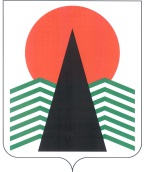 АДМИНИСТРАЦИЯ  НЕФТЕЮГАНСКОГО  РАЙОНАпостановлениег.НефтеюганскО внесении изменений в постановление администрации Нефтеюганского района от 31.10.2016 № 1809-па «О Проектном комитете администрации Нефтеюганского района»В связи с кадровыми изменениями  п о с т а н о в л я ю: Внести в  постановление администрации Нефтеюганского района 
от 31.10.2016 № 1809-па «О Проектном комитете администрации Нефтеюганского района» следующие изменения: В пункте 3.10 раздела 3 приложения № 1 к постановлению слова 
«начальник отдела» заменить словами «главный специалист». Приложение № 2 к постановлению изложить в редакции согласно 
приложению к настоящему постановлению.Настоящее постановление подлежит размещению на официальном сайте              органов местного самоуправления Нефтеюганского района.Контроль за выполнением постановления возложить на заместителей главы        Нефтеюганского района по курируемым направлениям деятельности.Глава района 					 		Г.В.ЛапковскаяПриложениек постановлению администрации Нефтеюганского районаот 06.09.2017 № 1554-паСОСТАВПроектного комитета администрации Нефтеюганского района(далее – Проектный комитет)Председатель Проектного комитета – Глава Нефтеюганского районазаместитель председателя Проектного комитета – первый заместитель главы Нефтеюганского района секретарь Проектного комитета – главный специалист управления проектной деятельностью комитета по экономической политике и предпринимательству 
администрации Нефтеюганского района. Члены Проектного комитета:директор департамента финансов – заместитель главы Нефтеюганского 
районадиректор департамента строительства и жилищно-коммунального 
комплекса – заместитель главы Нефтеюганского районадиректор департамента имущественных отношений – заместитель главы Нефтеюганского района директор департамента градостроительства и землепользования 
администрации Нефтеюганского районадиректор департамента образования и молодежной политики Нефтеюганского районадиректор департамента культуры и спорта Нефтеюганского районапредседатель комитета по экономической политике и предпринимательству администрации Нефтеюганского районадиректор муниципального казенного учреждения «Управление капитального строительства и жилищно-коммунального комплекса Нефтеюганского района»главы муниципальных образований поселений Нефтеюганского района 
(по согласованию).06.09.2017№ 1554-па№ 1554-па